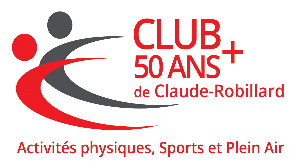 Bonjour, Oui, oui, Richard Dufort prend sa retraite !!!Pour souligner son départ, le CA a prévu une rencontre de type pique-nique au parc de la Visitation le jeudi 8 juin 2023, entre 11h30 et 14h30.  Vous pourrez profiter de l’occasion pour lui dire au revoir et lui témoigner votre reconnaissance En cas de pluie, la rencontre sera reportée au mercredi 14 juin 2023.Apportez votre lunch et joignez-vous à nous pour lui souhaiter une bonne retraite. Il vous sera possible, si vous le souhaitez, de contribuer au cadeau de départ via 3 modalitésEn personne à la table devant les vestiaires les 3, 4, 5 et 6 avril entre 8h00 et 11h00 (une carte sera disponible pour y écrire un mot);Par transfert électronique à l’adresse courriel suivante : nicoledupras@hotmail.com (question : retraite, réponse : richard);En personne la journée du pique-nique (une carte et une enveloppe seront disponibles).SVP, passez le mot à vos ami-es et connaissances, car il est possible que nous ne puissions rejoindre tous ceux et celles qui souhaiteraient participer.Lucie LecoursPrésidente